Related Milestones:Science M3:To investigate living things  Describe the life cycles common to a variety of animals, including humans (birth, growth, development, reproduction, death), and to a variety of plants (growth, reproduction and death).  Explain the classification of living things into broad groups according to common, observable characteristics and based on similarities and differences, including plants, animals and micro-organisms.  Describe the life process of reproduction in some plants and animals.  Describe the changes as humans develop from birth to old age.  Recognise the impact of diet, exercise, drugs and lifestyle on the way the human body functions. • Describe the ways in which nutrients and water are transported within animals, including humans.To understand plants  Relate knowledge of plants to studies of evolution and inheritance.  Relate knowledge of plants to studies of all living things.Living Things and their habitats / PlantsWhat lives alongside us?How would you describe a common animal life cycle, using the vocabulary: birth, growth, development, reproduction, death?How would you describe a common plant life cycle, using the vocabulary: growth, reproduction, death?What similarities and differences could you use to classify animals into different groups?What similarities and differences could you use to classify plants and micro-organisms into different groups?How do some plants and animals reproduce?What changes take place in a human from birth to old age?How do diet, exercise, drugs and lifestyle impact on the way the human body functions?How are nutrients and water transported within animals and humans?How would you describe the process of evolution and inheritance in relation to plants?What do plants have in common with other living things?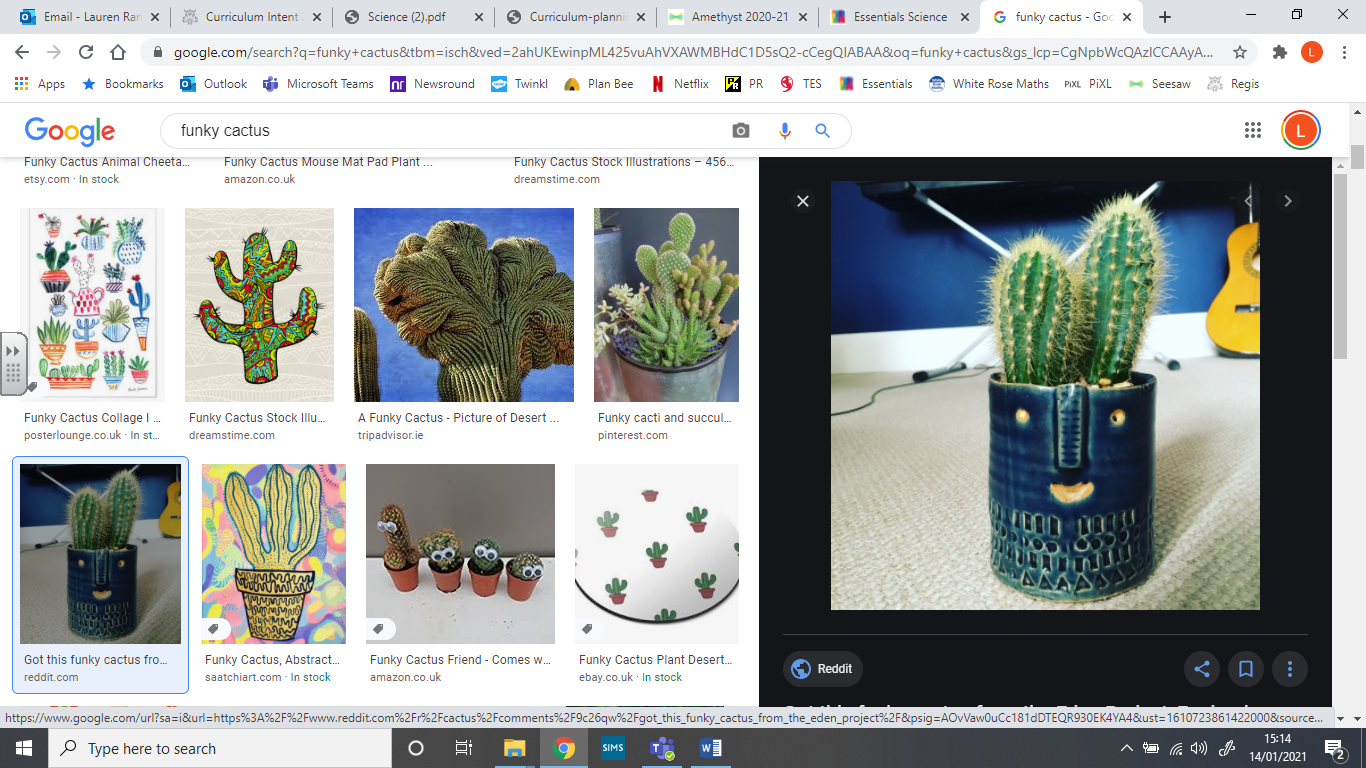 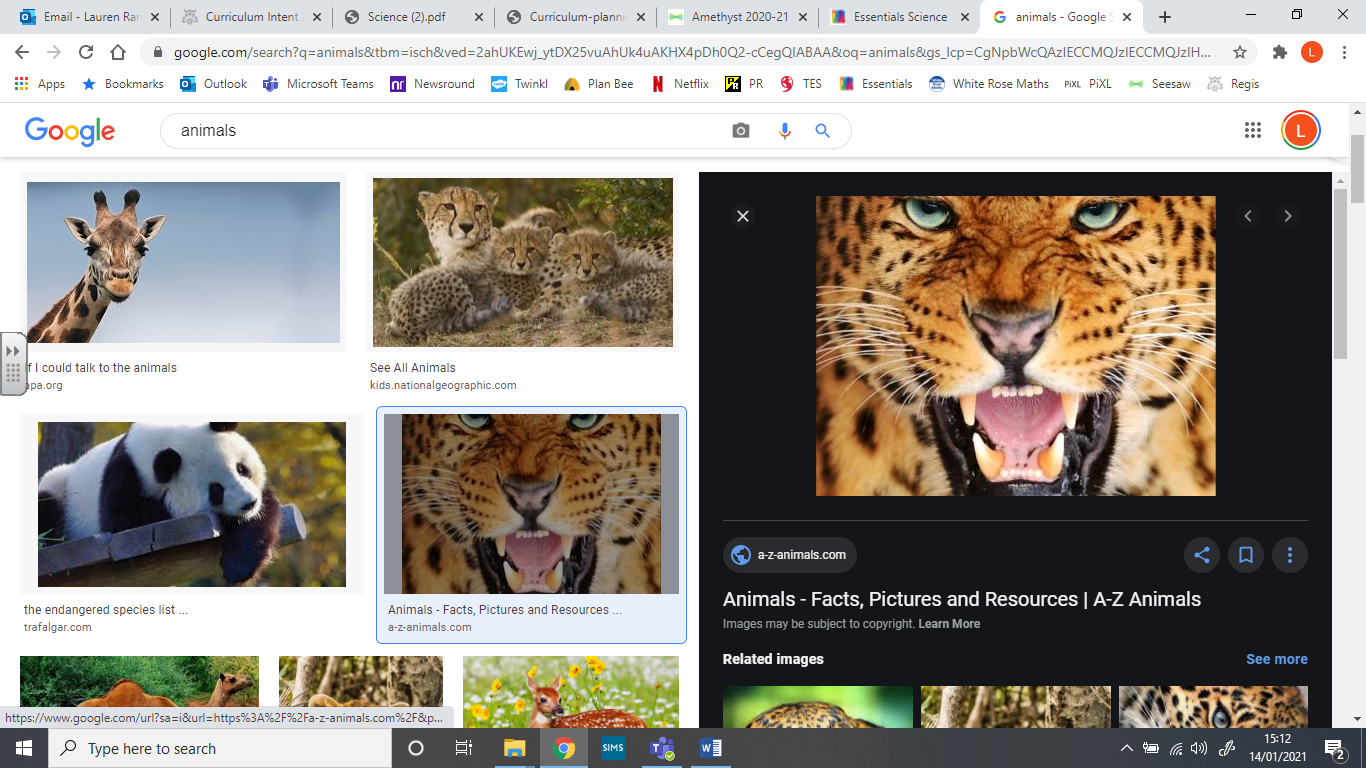 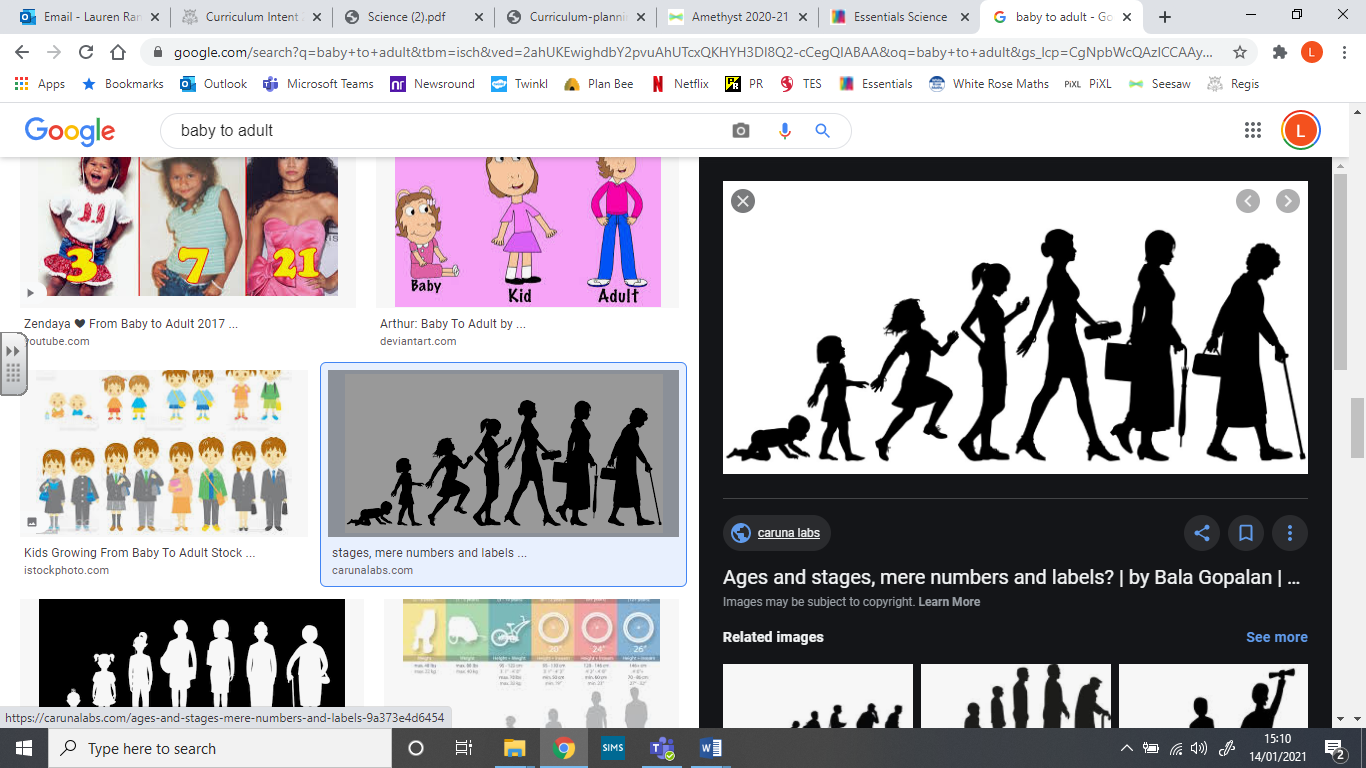 How would you describe a common animal life cycle, using the vocabulary: birth, growth, development, reproduction, death?How would you describe a common plant life cycle, using the vocabulary: growth, reproduction, death?What similarities and differences could you use to classify animals into different groups?What similarities and differences could you use to classify plants and micro-organisms into different groups?How do some plants and animals reproduce?What changes take place in a human from birth to old age?How do diet, exercise, drugs and lifestyle impact on the way the human body functions?How are nutrients and water transported within animals and humans?How would you describe the process of evolution and inheritance in relation to plants?What do plants have in common with other living things?